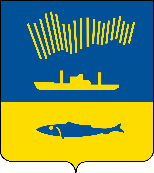 АДМИНИСТРАЦИЯ ГОРОДА МУРМАНСКАП О С Т А Н О В Л Е Н И Е   .  .                                                                                                                                     №     В соответствии с Федеральными законами от 06.10.2003 № 131-ФЗ «Об общих принципах организации местного самоуправления в Российской Федерации», Гражданским кодексом Российской Федерации, Уставом муниципального образования город Мурманск, Правилами благоустройства территории муниципального образования город Мурманск, утвержденными решением Совета депутатов города Мурманска от 27.10.2017 № 40-712, в целях активного проведения работ по благоустройству и озеленению городской территории, для увеличения количества зеленых насаждений и осуществления надлежащего их содержания п о с т а н о в л я ю: 1. Организовать и провести общегородской смотр-конкурс по озеленению 
и благоустройству города Мурманска «Мой зеленый город - мой уютный дом».2. Утвердить положение о проведении общегородского смотра-конкурса 
по озеленению и благоустройству города Мурманска «Мой зеленый город - мой уютный дом» согласно приложению к настоящему постановлению.3. Комитету по развитию городского хозяйства администрации 
города Мурманска (Мастюгин К.А.) обеспечить подготовку и проведение общегородского смотра-конкурса по озеленению и благоустройству 
города Мурманска «Мой зеленый город - мой уютный дом».4. Отделу информационно-технического обеспечения и защиты информации администрации города Мурманска (Кузьмин А.Н.) разместить настоящее постановление с приложением на официальном сайте администрации города Мурманска в сети Интернет.5. Редакции газеты «Вечерний Мурманск» (Хабаров В.А.) опубликовать настоящее постановление с приложением.6. Настоящее постановление вступает в силу со дня официального опубликования.7. Контроль за выполнением настоящего постановления возложить 
на заместителя главы администрации города Мурманска Доцник В.А.Глава администрации города Мурманска	                                                                          А.И. СысоевПриложениек постановлению администрации города Мурманскаот    .    .      №    Положение о проведении общегородскогосмотра-конкурса по озеленению и благоустройству города Мурманска 
«Мой зеленый город - мой уютный дом»Общие положенияНастоящее положение о проведении общегородского смотра-конкурса 
по озеленению и благоустройству города Мурманска «Мой зеленый город - мой уютный дом» (далее - Положение) устанавливает цели, номинации конкурса, условия участия, критерии конкурсного отбора и порядок определения победителей работ, представленных на общегородской смотр-конкурс по озеленению и благоустройству города Мурманска «Мой зеленый город - мой уютный дом» (далее - Конкурс).2. Цели КонкурсаЦелями Конкурса являются:2.1. Благоустройство города Мурманска, увеличение количества зеленых насаждений и их надлежащее содержание.2.2. Стимулирование населения и организаций города Мурманска, в том числе осуществляющих деятельность по содержанию жилищного фонда, на выполнение работ по организации благоустройства и озеленения территорий города Мурманска. 2.3. Привлечение населения города Мурманска к работам по благоустройству и озеленению города Мурманска.3. Номинации КонкурсаКонкурс проводится по следующим номинациям:- номинация № 1 – «Лучший зеленый дворик Мурманска»; - номинация № 2 – «Лучшая клумба - цветник»;- номинация № 3 – «Лучшее озеленение территории образовательного учреждения»;- номинация № 4 – «Лучшее озеленение территории предприятия/ организации».4. Участники Конкурса4.1. Конкурс проводится администрацией города Мурманска среди организаций (предприятий, учреждений) и населения города Мурманска, за исключением специализированных предприятий по озеленению.4.2. Участниками Конкурса могут быть:- по номинациям №№ 1, 2 - организации, осуществляющие управление многоквартирными жилыми домами, население города Мурманска;- по номинации № 3 - образовательные учреждения, расположенные 
на территории города Мурманска;- по номинации № 4 - общественные и иные организации, предприятия 
и учреждения, предприятия торговли и услуг, расположенные на территории города Мурманска.5. Срок проведения Конкурса, условия участия 
и требования к выполняемым работам5.1. Конкурс проводится с 08.04.2019 по 18.10.2019.5.2. Для принятия участия в Конкурсе участникам необходимо заполнить заявку на участие в конкурсе (далее – Заявка) согласно приложению № 1 
к настоящему Положению – для юридических лиц и индивидуальных предпринимателей, приложению № 2 к настоящему Положению – для физических лиц. Заявки могут быть как единоличными, так и коллективными.5.3. Заполненные Заявки принимаются с 08.04.2019 до 17.07.2019 
в комитете по развитию городского хозяйства администрации города Мурманска (далее – Комитет), расположенном по адресу: 183038, г. Мурманск, ул. Профсоюзов, д. 20, каб. 330, контактный телефон 8 (8152) 45-10-39, время работы: понедельник – четверг с 09:00 до 17:30, пятница с 9:00 до 16:00, перерыв с 13:00 до 14:00, а также могут быть направлены на электронную почту Комитета krgh@citymurmansk.ru.5.4. На Конкурс представляются самостоятельно выполненные 
и законченные работы, соответствующие целям Конкурса, согласно поданным Заявкам (далее – Работы).5.5. Победители Конкурса, проведенного в 2018 году, получают право участия в настоящем Конкурсе в случае выполнения благоустройства 
и озеленения участков территорий, не заявленных в Конкурсе 2018 года. 5.6. Участники Конкурса осуществляют посадку деревьев 
и кустарников после вызова на предполагаемое место посадки представителей заинтересованных организаций для уточнения места расположения сетей инженерно-технического обеспечения.Выполнение работ по благоустройству территории согласовывается 
с управлением соответствующего административного округа, а проведение указанных работ в красных линиях – с Комитетом.Конкурсная комиссия, порядок определения победителей6.1. Для оценки представленных Работ и подведения итогов Конкурса создается конкурсная комиссия общегородского смотра-конкурса по озеленению и благоустройству города Мурманска «Мой зеленый город – мой уютный дом» (далее – Конкурсная комиссия).6.2. Конкурсная комиссия формируется в составе председателя, его заместителя, секретаря и членов Конкурсной комиссии. Секретарь Конкурсной комиссии не обладает правом голоса.6.3. В состав Конкурсной комиссии входят представители Комитета, комитета по образованию администрации города Мурманска, управлений Ленинского, Октябрьского и Первомайского административных округов города Мурманска, МКУ «Новые формы управления», МАУК «Мурманские городские парки и скверы».6.4. Председатель Конкурсной комиссии осуществляет руководство Конкурсной комиссией, председательствует на ее заседаниях. В случае отсутствия председателя Конкурсной комиссии его функции выполняет заместитель.6.5. Секретарь Конкурсной комиссии:Формирует перечень участников Конкурса после окончания приема Заявок.  Осуществляет подготовку и организацию выездов для осмотра, оценки Работ после окончания приема Заявок, а также заседания Конкурсной комиссии. Уведомляет участников Конкурса о дате представления Работ Конкурсной комиссии и о дате награждения победителей Конкурса.Информирует членов Конкурсной комиссии о дате, времени, месте проведения осмотров Работ и заседаний Конкурсной комиссии. Подсчитывает количество баллов по критериям оценки в оценочных листах после завершения осмотров Работ, представленных 
на Конкурс.Оформляет протокол заседания Конкурсной комиссии.6.6. Конкурсная комиссия: Осуществляет осмотр представленных на Конкурс Работ. Заполняет оценочные листы по каждой представленной на Конкурс Работе, присваивая определенное количество баллов по критериям оценки. Проводит заседание по результатам всех проведенных осмотров, 
на котором подводятся заключительные итоги Конкурса. Выполняет иные действия, необходимые для организации и проведения Конкурса, не противоречащие действующему законодательству.6.7. Победителями Конкурса признаются участники, набравшие наибольшее количество баллов по сумме всех критериев. 6.8. При равенстве количества набранных баллов по сумме всех критериев для определения победителей Конкурса принимается решение простым большинством голосов членов Конкурсной комиссии, принявших участие в заседании. При равенстве голосов решение принимается председателем Конкурсной комиссии. 6.9. Решение Конкурсной комиссии оформляется протоколом за подписью председателя и секретаря. 6.10. Решение Конкурсной комиссии правомочно, если на ее заседании присутствуют более 50 процентов общего числа ее членов. Каждый член Конкурсной комиссии имеет 1 голос.7. Критерии оценкиПодведение итогов Конкурса проводится по 10-балльной системе по основным показателям проведения Конкурса (далее – Показатели) согласно приложению № 3 к настоящему Положению.8. Подведение итогов Конкурса8.1. Осмотр всех представленных на Конкурс Работ Конкурсная комиссия проводит до 23.08.2019 на основании полученных Заявок. 8.2. Заключительные итоги Конкурса Конкурсная комиссия подводит 
до 06.09.2019. 8.3. В каждой номинации определяются одно первое, одно второе 
и одно третье места. 8.4. Если в одной номинации представлено менее двух Работ, 
то Конкурс по данной номинации признается несостоявшимся. 8.5. Победители Конкурса награждаются дипломами и ценными подарками. Все участники Конкурса награждаются благодарственными письмами. 8.6. Вручение благодарственных писем, дипломов и ценных подарков участникам Конкурса проводится в торжественной обстановке по 18.10.2019. 8.7. Итоги Конкурса публикуются в газете «Вечерний Мурманск» 
и размещаются на официальном сайте администрации города Мурманска.Приложение № 1 
к ПоложениюЗаявка на участие в общегородском смотре-конкурсепо озеленению и благоустройству города Мурманска«Мой зеленый город - мой уютный дом» для юридических лиц и индивидуальных предпринимателейПодпись участника _____________________________________Дата подачи заявки: _____________________________________________Приложение № 2 
к ПоложениюЗаявка на участие в общегородском смотре-конкурсе по озеленению и благоустройству города Мурманска«Мой зеленый город - мой уютный дом» для физических лицЯ, даю согласие на обработку персональных данных, в том числе для предоставления в налоговый орган информации о доходах, полученных 
в рамках смотра - конкурса по озеленению и благоустройству города Мурманска «Мой зеленый город - мой уютный дом», согласно п. 28 ст. 217, 
пп. 1, 2, 4, 5 ст. 226 НК РФ.    Подпись участника _____________________________________    Дата подачи заявки: ___________________	__________________________	Приложение № 3 
к Положению Критерии оценки общегородского смотра-конкурса по озеленению и благоустройству города Мурманска«Мой зеленый город - мой уютный дом»__________________________Информация об участнике:Информация об участнике:Наименование организации (предприятия, учреждения)Адрес, номер телефона, адрес электронной почтыИнформация о работе:Информация о работе:НоминацияНазвание работыМестонахождение работыИнформация об участнике:Информация об участнике:Ф.И.О. участникаНомер телефона участника, 
адрес электронной почтыАдрес места жительства/регистрации в Российской Федерации (почтовый индекс, город, улица, дом, квартира)Паспортные данные (дата рождения, серия, номер, кем и когда выдан документ)ИНННомер страхового свидетельства обязательного пенсионного страхованияГражданствоИнформация о работе:Информация о работе:НоминацияНазвание работыМестонахождение работыКоличество баллов012345678910ПоказателиПлощадь озелененного участка (кв.м)нетМенее 1010-1920-2930-3940-4950-5960-6970-7980-89Более 90ПоказателиКоличество высаженных деревьев и кустарников (шт.)нет123456789> 10ПоказателиСостояние зеленых насаждений: наличие сухих, аварийно опасных деревьев, кустарников на участке озеленения есть---------нетПоказателиРазнообразие ассортимента цветочной рассады, количество цветочной рассады (шт.)нет123456789> 10ПоказателиОригинальность оформления участка озеленениянет---------естьПоказателиЭкологичность материалов на участке озеленениянет---------естьПоказателиНаличие ограждения участка озеленениянет---------естьПоказателиСодержание ограждения участка озеленения в исправном состояниинет---------естьПоказателиСанитарное состояние газонов: обеспечение чистоты и порядка на территориинет---------естьПоказателиАрхитектурное оформление газонов:Архитектурное оформление газонов:Архитектурное оформление газонов:Архитектурное оформление газонов:Архитектурное оформление газонов:Архитектурное оформление газонов:Архитектурное оформление газонов:Архитектурное оформление газонов:Архитектурное оформление газонов:Архитектурное оформление газонов:Архитектурное оформление газонов:Архитектурное оформление газонов:Показатели- геометрическая форма газоновнет---------естьПоказатели- наличие и оформление дорожекнет---------естьПоказатели- наличие украшений, цветников, каменистых горок, рокариев, малых архитектурных формнет---------есть